Guía de trabajo N° 5Normas de calificación :30 puntos OA 1 – Crear proyectos visuales con diversos propósitos basados en la apreciación y reflexión acerca de la arquitectura, los espacios y el diseño urbano, en diferentes medios y contextos.Observan la siguiente imagen, y apoyándote en un diccionario y tus conocimientos   responde. (15pts)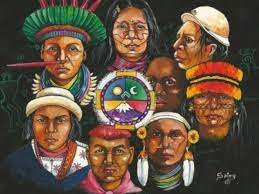 A) ¿Qué entendemos por cultura?B) ¿Qué entendemos por diversidad?C) ¿Qué vemos en la obra?D) ¿A qué crees que hace alusión la imagen?2- Sigue las siguientes indicaciones. (15pts)A) Busca cualquier objeto que esté cerca tuyo y que consideres que tiene una forma atractiva (unas llaves, una cuchara, lentes, audífonos, perrito de ropa, un clip, etc.). B) Ponlo sobre una hoja blanca. C) Imagina en qué se puede convertir ese objeto y dibuja alrededor de él para completar su forma y crear un dibujo.D) Ponle color y cariño a tu trabajo. 